Na temelju točke VIII. Programa dodjele potpora male vrijednosti Primorsko-goranske županije u 2024. godini („Službene novine“ broj 19/24) i točke I. Odluke o raspisivanju Javnog poziva za dodjelu potpora temeljem Programa dodjele potpora male vrijednosti poduzetnicima Primorsko-goranske županije u 2024. godini za mjeru 8.: „Poticanje razvoja turističkog poduzetničkog potencijala Gorskog kotara” (KLASA: 024-01/24-01/25, URBROJ:2170-01-01/6-24-31 od 24. lipnja 2024. godine)  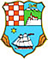 PRIMORSKO-GORANSKA ŽUPANIJAUpravni odjel za turizam, poduzetništvo i ruralni razvojobjavljuje dana 27.06.2024. godineJ A V N I   P O Z I Vza dodjelu potpora temeljem Programa dodjele potpora male vrijednosti poduzetnicima Primorsko-goranske županije u 2024. godini za mjeru 8.: „Poticanje razvoja turističkog poduzetničkog potencijala Gorskog kotara” NAZIV TIJELA KOJE OBJAVLJUJE JAVNI POZIV:Upravni odjel za turizam, poduzetništvo i ruralni razvoj Primorsko-goranske županijePREDMET JAVNOG POZIVAPredmet ovog javnog poziva je dodjela potpora male vrijednosti poduzetnicima sa svrhom realizacije ciljeva Programa dodjele potpora male vrijednosti poduzetnicima Primorsko-goranske županije u 2024. godini putem mjere 8.: „Poticanje razvoja turističkog poduzetničkog potencijala Gorskog kotara“.III. PRIHVATLJIVI PRIJAVITELJI -  KORISNICI POTPOREPod pojmom “Prijavitelj” u ovom Javnom pozivu označava se subjekt malog gospodarstva (mikro i mali) za koji se traži potpora.Prihvatljivi korisnici potpora su mikro i mali subjekti malog gospodarstva, 100% u privatnom vlasništvu koji imaju sjedište na području Gorskog kotara (d.o.o., j.d.o.o. i obrti) i sukladno Zakonu o ugostiteljskoj djelatnosti (NN 85/15, 121/16, 99/18, 25/19, 98/19, 32/20, 42/20 i 126/21), Pravilniku o razvrstavanju i kategorizaciji ugostiteljskih objekata iz skupine „ostali ugostiteljski objekti za smještaj“ (NN 54/16 i 69/17), Pravilniku o razvrstavanju, kategorizaciji i posebnim standardima ugostiteljskih objekata iz skupine „hoteli“ (NN 56/16 i 120/19), Pravilniku o razvrstavanju i minimalnim uvjetima ugostiteljskih objekata iz skupina "restorani", "barovi", "catering objekti" i "objekti jednostavnih usluga" (NN 82/07, 82/09, 75/12, 69/13, 150/14 i 85/15) i izvatku iz Nacionalne klasifikacije djelatnosti 2007. – NKD 2007 (NN 58/07 i 72/07), registrirani su:•	za obavljanje ugostiteljske djelatnosti u smještajnim objektima i to u sljedećim vrstama: soba za iznajmljivanje, apartman, studio apartman, hotel, planinarski dom, kuća za odmor, prenoćište, hostel, objekt za robinzonski smještaj i pansion.•  za pripremanje hrane i pružanje usluga prehrane, pripremanje i usluživanje pića i napitaka u sljedećim vrstama ugostiteljskih objekata: restoran, gostionica, pizzeria, slastičarnica, kavana, caffe bar, pizzeria, slastičarnica, kavana, caffe bar, krčma, pivnica, konoba, buffet i bistro.Na potpore se primjenjuje Zakon o državnim potporama („Narodne novine“ broj 47/14 i 69/17) kojim se propisuje se da se potpore male vrijednosti dodjeljuju u skladu s važećim odredbama Uredbe Komisije (EU) 2023/2831 оd 13. prosinca 2023. o primjeni članaka 107. i 108. Ugovora o funkcioniranju Europske unije na de minimis potpore (SL L 2023/2831, 15.12.2023).IV. PRIHVATLJIVE AKTIVNOSTI, TROŠKOVI, INTENZITET I IZNOS POTPORE Prihvatljivi su troškovi nabave opreme ili pojedinih dijelova opreme u svrhu razvoja i unapređenja ugostiteljskih kapaciteta, sukladno rezultatima bodovanja temeljem propisanih kriterija vrednovanja projekata, a koji su evidentirani kao dugotrajna imovina.Bespovratna sredstva potpore neće se dodijeliti za izgradnju, uređenje i opremanje garaža i parkirališta, kongresnih centara, dvorana (športskih, koncertnih, kina i sl.), igrališta (teniskih, nogometnih, košarkaških, dječjih i sl.), vozila/plovila namijenjena za prijevoz posjetitelja turističkih atrakcija, izradu projektne dokumentacije kao ni za kupnju nekretnina (objekata i zemljišta) i prijevoznih sredstava, troškove redovnog poslovanja korisnika, bankovne troškove, troškove jamstva i slične naknade, reprogram i refinanciranje postojećih kredita, troškove marketinga te sve druge troškove koji nisu u vezi s realizacijom prijavljenog projekta.Županija će sufinancirati provedbu odabranih projekata najviše do:80% prihvatljivih iznosa troškova provedbe projekta korisnicima koji projekt provode na području koje je razvrstano u II. kategoriju indeksa turističke razvijenosti (korisnik ima obvezu osigurati sredstva u iznosu od najmanje 20% od ukupnog troška projekta), najviše do 8.000,00 eura;90% prihvatljivih iznosa troškova provedbe projekta korisnicima koji projekt provode na području koje je razvrstano u III. kategoriju indeksa turističke razvijenosti (korisnik ima obvezu osigurati sredstva u iznosu od najmanje 10% od ukupnog troška projekta), najviše do 9.000,00 eura;100% prihvatljivih iznosa troškova provedbe projekta korisnicima koji projekt provode na području koje je razvrstano u IV. kategoriju indeksa turističke razvijenosti, najviše do 10.000,00 eura.Najmanji iznos potpore je 2.000,00 eura.Prihvaćaju se računi za nabavu opreme, koji su izdani nakon 01. siječnja 2024. godine.Svaki korisnik može prijaviti samo jedan projekt. V. KRITERIJI ZA ODABIR PRIJAVATemeljem zaprimljenih prihvatljivih prijava, a ovisno o raspoloživim proračunskim sredstvima za tekuću godinu za provedbu Mjere 8., utvrdit će se rang-lista prijava sukladno kriterijima za bodovanje. U slučaju da više prijava za potporu ima isti broj bodova, prednost u odabiru imat će prijava s ranijim datumom i vremenom podnošenja.Kriteriji za odabir prijava i njihovo vrednovanje detaljno su definirani u Uputi za prijavitelje na Javni poziv koja se nalazi kao dio dokumentacije koja se objavljuje na Internet stranici Županije uz Javni poziv.VI. NAČIN, MJESTO I ROK PODNOŠENJA PRIJAVAPrijave na Javni poziv podnose se u zatvorenoj omotnici preporučenom pošiljkom na adresu: Primorsko-goranska županija, Upravni odjel za turizam, poduzetništvo i ruralni razvoj, Riva 10, 51 000 Rijeka (s naznakom: Prijava projekta na Javni poziv za dodjelu potpora male vrijednosti poduzetnicima Primorsko-goranske županije u 2024. godini za mjeru 8.: „Poticanje razvoja turističkog poduzetničkog potencijala Gorskog kotara” – NE OTVARATI ), ili osobnom dostavom u Pisarnicu Županije (s naznakom: Prijava projekta na Javni poziv za dodjelu potpora male vrijednosti poduzetnicima Primorsko-goranske županije u 2024. godini za mjeru 8.: „Poticanje razvoja turističkog poduzetničkog potencijala Gorskog kotara” – NE OTVARATI). Pisarnica se nalazi na adresi Riva 10 (prizemno), 51 000 Rijeka.Rok za dostavu Prijave projekta na ovaj Javni poziv je 30 dana od dana objave Javnog poziva na web-stranicama Primorsko-goranske županije ( www.pgz.hr ).Postupak zaprimanja, pregleda prijava, prihvatljivi prijavitelji i aktivnosti, kriteriji odabira, uvjeti i visina financiranja, donošenje Odluke o dodjeli potpora, obvezna dokumentacija  i druga pitanja vezana uz ovaj Javni poziv detaljno su opisani u Uputama za prijavitelje koje će se zajedno s ostalom natječajnom dokumentacijom nalaziti na mrežnoj stranici Primorsko-goranske županije.POSEBNA NAPOMENA:Prijava u kojoj ne bude dostavljena sva dokumentacija navedena u popisu priloga - Obvezna dokumentacija koja se treba dostaviti uz ovjeren Obrazac prijave na Javni poziv, odnosno dostavljeni dokazi ne budu u skladu s propisanim te Prijave u kojima su dani neistiniti podaci ili je priložena nevjerodostojna dokumentacija smatrat će se formalno neispravnom i neće se dalje razmatrati.Županija ima pravo u bilo kojem trenutku provedbe ovog Javnog poziva zatražiti od prijavitelja da izvrši uvid u originale dokumenata koji se prilažu prijavi i prijavitelj ih je dužan dostaviti.Županija zadržava pravo izmjene i dopune Javnog poziva i Uputa za prijavitelje, produljenja roka te ima pravo poništiti Javni poziv. Sve eventualne izmjene i dopune Javnog poziva i Uputa bit će objavljene na službenim stranicama Primorsko-goranske županije.VII. ROK ZA DONOŠENJE ODLUKE O DODJELI POTPORAOdluka o dodjeli potpora s pripadajućim iznosom odobrenih novčanih sredstava bit će donijeta u roku 45 dana od dana zaključenja Javnog poziva.Županija će potpisati ugovor o korištenju potpore s korisnicima kojima je odobrena potpora u roku od 15 dana od dana donošenja Odluke o dodjeli potpora.VIII. NAČIN OBJAVE ODLUKE O DODJELI POTPOREOdluka o dodjeli potpora s popisom korisnika i iznosima odobrenih novčanih sredstava bit će objavljena na službenoj internet stranici Primorsko-goranske županije u roku od 7 dana od njezina donošenja.Svi korisnici potpora će primiti Obavijest o ostvarenoj potpori male vrijednosti.IX. OSTALE INFORMACIJE:Dodatne informacije u vezi s Javnim pozivom mogu se dobiti od dana raspisivanja Javnog poziva do isteka roka za podnošenje prijava na tel. broj: 051/351-964 ili 051/351-260, odnosno putem E-pošte na adresu: gospodarstvo@pgz.hr.